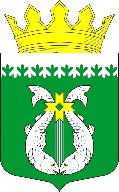 РЕСПУБЛИКА КАРЕЛИЯKARJALAN TAZAVALDUАДМИНИСТРАЦИЯСУОЯРВСКОГО МУНИЦИПАЛЬНОГО ОКРУГАSUOJÄRVEN YMBÄRISTÖN HALLINDOПОСТАНОВЛЕНИЕ01.03.2023                                                                                                  №  260Об утверждении Положения Общественной комиссии по обеспечению реализации федерального проекта «Формирование комфортной городской средына территории Суоярвского муниципального округа»В соответствии с Постановлением Правительства Российской Федерации от 10 февраля 2017 года № 169 «Об утверждении Правил предоставления и распределения субсидий из федерального бюджета бюджетам субъектов Российской Федерации на поддержку государственных программ субъектов Российской Федерации и муниципальных программ формирования современной городской среды»:Утвердить Положение об Общественной комиссии по обеспечению реализации проектов комфортной городской среды на территории Суоярвского муниципального округа (приложение 1).Разместить постановление на официальном сайте Администрации Суоярвского муниципального округа в сети Интернет.Контроль за выполнением настоящего постановления оставляю за собой.Глава Суоярвскогомуниципального округа                                                                        Р.В. ПетровРазослать: Дело, отдел по развитию инфраструктуры и благоустройстваПриложение 1 к постановлению администрации Суоярвского муниципального округа                                                                                                                     от  01.03.2023 №  260ПОЛОЖЕНИЕ об Общественной комиссии по обеспечению реализации проектов комфортной городской среды на территории Суоярвского муниципального округаГлава 1. Общие положения 1. Общественная комиссия по обеспечению реализации федерального проекта «Формирование комфортной городской среды на территории Суоярвского муниципального округа» и участия во Всероссийском конкурсе лучших проектов создания комфортной городской среды (далее – Общественная комиссия) является коллегиальным органом, созданным во исполнение постановления Правительства Российской Федерации от 10 февраля 2017 года № 169 «Об утверждении Правил предоставления и распределения субсидий из федерального бюджета бюджетам субъектов Российской Федерации на поддержку государственных программ субъектов Российской Федерации и муниципальных программ формирования современной городской среды» в целях осуществления контроля и координации деятельности в рамках реализации федерального проекта «Формирование комфортной городской среды на территории Суоярвского муниципального округа» и Всероссийского конкурса лучших проектов создания комфортной городской среды. 2. Общественная комиссия в своей деятельности руководствуется Конституцией Российской Федерации, Конституцией Республики Карелия, федеральными законами, указами и распоряжениями Президента Российской Федерации, постановлениями и распоряжениями Правительства Российской Федерации, законами Республики Карелия, Уставом Суоярвского муниципального округа, а также настоящим Положением. 3. Руководство деятельностью Общественной комиссии осуществляет высшее должностное лицо администрации Суоярвского муниципального округа – глава Суоярвского муниципального округа (далее – председатель Общественной комиссии). Глава 2. Задачи Комиссии 4. Осуществление контроля за реализацией федерального проекта «Формирование комфортной городской среды на территории Суоярвского муниципального округа» и Всероссийского конкурса лучших проектов создания комфортной городской среды (далее – Проекты комфортной городской среды) и рассмотрения любого рода вопросов, возникающих в связи с его реализацией. 5. Осуществление контроля и координации хода выполнения Проектов комфортной городской среды. 6. Осуществление контроля и координации исполнения муниципальным образованием обязательств, в соответствии с постановлением Правительства Российской Федерации от 10 февраля 2017 года № 169 «Об утверждении Правил предоставления и распределения субсидий из федерального бюджета бюджетам субъектов Российской Федерации на поддержку государственных программ субъектов Российской Федерации и муниципальных программ формирования современной городской среды» и Постановления Правительства РФ от 7 марта 2018 г. № 237 "Об утверждении Правил предоставления средств государственной поддержки из федерального бюджета бюджетам субъектов Российской Федерации для поощрения муниципальных образований - победителей Всероссийского конкурса лучших проектов создания комфортной городской среды". 7. Предварительное рассмотрение и согласования отчетов о реализации Проектов комфортной городской среды. 8. Осуществление контроля и координация хода выполнения Проектов комфортной городской среды, в том числе конкретных мероприятий в рамках указанных программ. 9. Иные цели – по усмотрению муниципального образования. Глава 3. Мероприятия для реализации поставленных задач Комиссии10. Организует взаимодействие органов местного самоуправления, политических партий и движений, общественных организаций, объединений предпринимателей и иных лиц по обеспечению реализации мероприятий Проектами комфортной городской среды или иных связанных с ним мероприятий. 11. Взаимодействует с органами исполнительной власти Республики Карелия, органами местного самоуправления, политическими партиями и движениями, общественными организациями, иными лицами в части координации деятельности по реализации мероприятий по Проектам комфортной городской среды на территории муниципального образования, в том числе в части полноты и своевременности выполнения таких мероприятий. 12. Рассматривает спорные и проблемные вопросы реализации Проектов комфортной городской среды на территории муниципального образования. Глава 4. Права Комиссии 13. Запрашивать в установленном порядке у органов исполнительной власти Республики Карелия, органов местного самоуправления, а также организаций, предприятий, учреждений необходимую информацию по вопросам деятельности Общественной комиссии. 14. Привлекать к участию и заслушивать на своих заседаниях представителей органов исполнительной власти Республики Карелия, органов местного самоуправления, а также организаций, предприятий, учреждений. 15. Вносить предложения в органы исполнительной власти Республики Карелия, органы местного самоуправления по вопросам обеспечения реализации Проектов комфортной городской среды на территории муниципального образования. 16. Свершает иные действия. Глава 5. Структура и состав Комиссии 17. Сотрудник администрации, ответственный за реализацию Проектов комфортной городской среды. 18. Представитель финансового органа. 19. Представители иных заинтересованных органов местного самоуправления. 20. Представители политических партий и движений, представленных в Законодательном Собрании Республики Карелия (по согласованию с ними). 21. Представитель Карельского регионального отделения ООД «НАРОДНЫЙ ФРОНТ «ЗА РОССИЮ» (по согласованию с ними). 22. Представитель средств массовой информации. 23. Представители иных организаций или иные лица по решению муниципального округа. Глава 6. Регламент работы и функционирование Комиссии 24. Решения Общественной комиссии оформляются протоколом, подписываемым председателем Общественной комиссии и секретарем и размещаются на сайте муниципального образования не позднее следующего рабочего дня, следующего за днем подписания. 25. Для выполнения возложенных задач Общественная комиссия проводит заседания по мере необходимости, но не реже одного раза в два месяца. В обязательном порядке на заседаниях Общественной комиссии не менее 1 раза в два месяца рассматривается вопрос реализации муниципальной программы. 26. Заседания Общественной комиссии целесообразно проводить в форме открытых заседаний, с приглашением средств массовой информации. 27. Члены Общественной комиссии должны присутствовать на заседаниях лично. В случае невозможности присутствия члена комиссии на заседании по уважительным причинам он вправе с согласия председателя Общественной комиссии направить для участия в заседании своего представителя. 28. Иные положения о деятельности Общественной комиссии определяются настоящим Положением по усмотрению органов местного самоуправления с учетом практики создания и организации подобного рода координационных органов.